اتحاد معاهدة التعاون بشأن البراءاتالجمعيةالدورة التاسعة والأربعون (الدورة العادية الحادية والعشرون)جنيف، من 2 إلى 11 أكتوبر 2017تمديد تعيين إدارات البحث الدولي والفحص التمهيدي الدولي في إطار معاهدة التعاون بشأن البراءاتوثيقة من إعداد المكتب الدوليأبلغت المفوضية الكندية للبراءات المكتب الدولي بعدم إمكانية استكمال العمليات الوطنية المتعلّقة بالموافقة على الاتفاق الجديد الوارد في المرفق الرابع للوثيقة PCT/A/49/2 قبل 31 ديسمبر 2017.وبناء على ذلك، اقترح اتباع ذات النهج الذي اقترح مسبقا بشأن مكتب أستراليا للبراءات والوارد في الوثيقة PCT/A/49/2، وبالتحديد:(أ)	الإبقاء على تمديد تعيين المفوضية الكندية للبراءات كإدارة للبحث الدولي وإدارة للفحص التمهيدي الدولي حتى 31 ديسمبر 2027، على النحو المقترح في الفقرة10"3" من الوثيقة PCT/A/49/2؛(ب)	والموافقة على مشروع اتفاق بين المكتب الدولي والمفوضية الكندية للبراءات يماثل المشروع المقترح في الوثيقة PCT/A/49/2، على أن يستعاض عن التاريخ المذكور في المادة 9 (بدء النفاذ) بتاريخ يحدد لاحقا؛(ج)	والموافقة، أيضا، على تمديد الاتفاق القائم بين المكتب الدولي والمفوضية الكندية للبراءات لمدة سنة على الأكثر إلى حين التصديق على الاتفاق الجديد؛ على أن يُنهى الاتفاق القائم تلقائيا بدخول الاتفاق الجديد حيز النفاذ.وبناء على ما سبق، عدلت الوثيقة PCT/A/49/2 على النحو التالي:"1"	الفقرتان 8 و9: تضاف إشارات إلى المفوضية الكندية للبراءات بحيث يصبح نص هاتين الفقرتين كما يلي:"8.	يُقترح أن تدخل كل الاتفاقات، باستثناء الاتفاق بين المكتب الأسترالي للبراءات والمكتب الدولي، وباستثناء الاتفاق بين المفوضية الكندية للبراءات والمكتب الدولي، حيز النفاذ في 1 يناير 2018 بعد انقضاء الاتفاقات القائمة."9.	وفي حالة المكتب الأسترالي للبراءات والمفوضية الكندية للبراءات، لن يتسنى لحكومتي أستراليا وكندا استكمال كل إجراءات التصديق الوطنية اللازمة قبل انقضاء الاتفاقين القائمين في 31 ديسمبر 2017. ومن ثم، يُقترح تمديد الاتفاقين القائمين إلى حين التصديق على الاتفاق الجديد، على أن يُنهى الاتفاق القائم تلقائيا بدخول الاتفاقين الجديدين حيز النفاذ. ويرد في المرفقين الثاني والرابع من هذه الوثيقة اتفاق التمديد والاتفاق الجديد مع المكتب الأسترالي للبراءات والمفوضية الكندية للبراءات".[ملاحظة: تظهر التغييرات على كلتا الفقرتين باستخدام التسطير والشطب، ولكنها ليست جزءا من النص النهائي]"2"	ويستعاض عن المرفق الرابع (مشروع الاتفاق بين المفوضية الكندية للبراءات والمكتب الدولي) بمرفق هذه الوثيقة، الذي يتضمن مشروع اتفاق التمديد الجديد ومشروع الاتفاق الرئيسي المعدّل، على النحو المبين في الفقرة 2(ب) أعلاه.[يلي ذلك المرفق (الذي يحل محل المرفق الرابع للوثيقة PCT/A/49/2)]‏تعديل الاتفاقبين المفوضية الكندية للبراءاتوالمكتب الدولي للمنظمة العالمية للملكية الفكرية‏فيما يخص عمل المفوضية الكندية للبراءاتكإدارة للبحث الدوليوإدارة للفحص التمهيدي الدوليفي إطار معاهدة التعاون بشأن البراءاتديباجة	إن المفوضية الكندية للبراءات والمكتب الدولي للمنظمة العالمية للملكية الفكرية،	إذ يعتبران أن الاتفاق بين المفوضية الكندية للبراءات والمكتب الدولي للويبو فيما يخص عمل المفوضية الكندية للبراءات كإدارة للبحث الدولي وإدارة للفحص التمهيدي الدولي في إطار معاهدة التعاون بشأن البراءات (الاتفاق) قد أُبرم في 13 ديسمبر 2007 بموجب المادتين 16(3)(ب) و32(3) من معاهدة البراءات لمدة 10 سنوات من 1 يناير 2008 إلى 31 ديسمبر 2017،	ويعتبران أن الاتفاق المذكور قد عدِّل مرة في عام 2010، ونُشرت التعديلات في جريدة معاهدة التعاون بشأن البراءات في 22 يوليو 2010،	ويعتبران أن المفوضية الكندية للبراءات والمكتب الدولي للويبو قد بدءا التفاوض على اتفاق جديد طبقا للمادة 10 من الاتفاق،	ويقرّان بأن المفوضية الكندية للبراءات لن تتمكن من استكمال الإجراءات الوطنية اللازمة للتصديق على اتفاق جديد فيما يخص عمل المفوضية الكندية للبراءات كإدارة للبحث الدولي وإدارة للفحص التمهيدي الدولي في إطار معاهدة التعاون بشأن البراءات قبل انقضاء الاتفاق في 31 ديسمبر 2017؛	يتفقان على ما يلي:المادة 1تمديد الاتفاق	(1)	يمدد الاتفاق بين المفوضية الكندية للبراءات والمكتب الدولي الموقَّع في 13 ديسمبر 2007، بما فيه من تعديلات ومرفقات، حتى 31 ديسمبر 2018 أو تاريخ دخول اتفاق جديد على الموضوع ذاته حيز النفاذ، طبقا للمادتين 16(3)(ب) و32(3) من معاهدة البراءات والإجراءات الوطنية القانونية والدستورية في كندا، أيهما أسبق.	(2)	وعليه، تعدَّل الإشارة إلى "31 ديسمبر 2017" في المادتين 10 و12 من الاتفاق إلى "31 ديسمبر 2018".المادة 2الموافقة والدخول حيز النفاذ	(1)	وفقا للمادة 11(1) من الاتفاق، يخضع هذا التعديل إلى موافقة جمعية الاتحاد الدولي للتعاون بشأن البراءات.	(2)	يدخل هذا التعديل حيز النفاذ في 31 ديسمبر 2017 مع مراعاة الفقرة 1 من هذه المادة.‏وإثباتا لما تقدم وقّع الطرفان على هذا الاتفاق.	حُرّر في [المدينة] في [التاريخ] بنسختين أصليتين باللغتين الإنكليزية والفرنسية، والنصان متساويان في الحجية.مشروع اتفاقبين المفوضية الكندية للبراءاتوالمكتب الدولي للمنظمة العالمية للملكية الفكرية‏فيما يخص عمل المفوضية الكندية للبراءاتكإدارة للبحث الدوليوإدارة للفحص التمهيدي الدوليفي إطار معاهدة التعاون بشأن البراءاتديباجة	إن المفوضية الكندية للبراءات والمكتب الدولي للمنظمة العالمية للملكية الفكرية،	إذ يعتبران أنّ جمعية معاهدة التعاون بشأن البراءات قامت، بعد الاستماع إلى مشورة لجنة التعاون التقني لمعاهدة التعاون بشأن البراءات، بتعيين المفوضية الكندية للبراءات كإدارة للبحث الدولي وإدارة للفحص التمهيدي الدولي في إطار معاهدة التعاون بشأن البراءات ووافقت على هذا الاتفاق طبقا للمادتين 16(3) و32(3)،	يوافقان على ما يلي:المادة 1المصطلحات والعبارات	(1)	لأغراض هذا الاتفاق:		(أ)	"المعاهدة" تعنى معاهدة التعاون بشأن البراءات؛		(ب)	"اللائحة التنفيذية" تعنى اللائحة التنفيذية للمعاهدة؛		(ج)	"التعليمات الإدارية" تعنى التعليمات الإدارية للمعاهدة؛		(د)	"المادة" تعنى إحدى مواد المعاهدة (ما لم توجد إشارة محدّدة إلى إحدى مواد هذا الاتفاق)؛		(ه)	"القاعدة" تعنى إحدى قواعد اللائحة التنفيذية؛		(و)	"الدولة المتعاقدة" تعنى دولة طرف في المعاهدة؛		(ز)	"الإدارة" تعني المفوضية الكندية للبراءات؛		(ح)	"المكتب الدولي" يعني المكتب الدولي للمنظمة العالمية للملكية الفكرية.	(2)	ولأغراض هذا الاتفاق يكون لكل المصطلحات والعبارات الأخرى المستخدمة في هذا الاتفاق والمستخدمة أيضا في المعاهدة أو اللائحة التنفيذية أو التعليمات الإدارية المعنى نفسه الوارد في المعاهدة واللائحة التنفيذية والتعليمات الإدارية.المادة 2الالتزامات الأساسية	(1)	تضطلع الإدارة بالبحث الدولي والفحص التمهيدي الدولي وفقا للمعاهدة واللائحة التنفيذية والتعليمات الإدارية وهذا الاتفاق، وتقوم بوظائفها الأخرى كإدارة للبحث الدولي وإدارة للفحص التمهيدي الدولي حسبما هو منصوص عليه في تلك النصوص.	(2)	وتطبق الإدارة، في اضطلاعها بالبحث الدولي والفحص التمهيدي الدولي، كل القواعد المشتركة للبحث الدولي والفحص التمهيدي الدولي وتلتزم بها، وتهتدي على وجه خاص بالمبادئ الإرشادية لمعاهدة التعاون بشأن البراءات فيما يخص البحث الدولي والفحص التمهيدي الدولي.	(3)	ويكون لدى الإدارة نظام لإدارة الجودة وفقا للمتطلبات الواردة في المبادئ الإرشادية لمعاهدة التعاون بشأن البراءات فيما يخص البحث الدولي والفحص التمهيدي الدولي.	(4)	ويتبادل كل من الإدارة والمكتب الدولي المساعدة في أداء الوظائف المبيّنة أدناه، بالنظر إلى وظائف كل منهما بموجب المعاهدة واللائحة التنفيذية والتعليمات الإدارية وهذا الاتفاق وبالقدر الذي يُعتبر مناسبا بالنسبة للإدارة والمكتب الدولي على حد سواء.المادة 3اختصاصات الإدارة	(1)	تعمل الإدارة كإدارة للبحث الدولي فيما يتعلق بأي من الطلبات الدولية التي تودع لدى مكتب تسلم الطلبات التابع لأية دولة متعاقدة محدّدة في المرفق ألف من هذا الاتفاق أو المكتب الذي يعمل نيابة عن تلك الدولة، بشرط أن يحدّد ذلك المكتب الإدارة المعنية بهذا الغرض، وأن تكون تلك الطلبات أو ترجماتها المقدمة لأغراض البحث الدولي واردة باللغة أو إحدى اللغات المحدّدة في المرفق ألف من هذا الاتفاق، وأن يكون مودع الطلب قد اختار الإدارة، حسب الاقتضاء، وأن يكون أي من الشروط الأخرى المتعلقة بتلك الطلبات على النحو المحدّد في المرفق ألف من هذا الاتفاق قد استوفي.	(2)	وتعمل الإدارة كإدارة للفحص التمهيدي الدولي فيما يتعلق بأي من الطلبات الدولية التي تودع لدى مكتب تسلم الطلبات التابع لأية دولة متعاقدة محدّدة في المرفق ألف من هذا الاتفاق أو المكتب الذي يعمل نيابة عن تلك الدولة، بشرط أن يحدّد ذلك المكتب الإدارة المعنية بهذا الغرض، وأن تكون تلك الطلبات أو ترجماتها المقدمة لأغراض الفحص التمهيدي الدولي واردة باللغة أو إحدى اللغات المحدّدة في المرفق ألف من هذا الاتفاق، وأن يكون مودع الطلب قد اختار الإدارة، حسب الاقتضاء، وأن يكون أي من الشروط الأخرى المتعلقة بتلك الطلبات على النحو المحدّد في المرفق ألف من هذا الاتفاق قد استوفي.	(3)	وفي الحالات التي يودع فيها طلب دولي لدى المكتب الدولي باعتباره مكتبا لتسلم الطلـبات طبقا للقاعدة 1.19(أ)"3"، تطبق الفقرتان (1) و(2) كما لو كان الطلب قد أودع لدى مكتب تسلم مختص بموجب القاعدة 1.19(أ)"1" أو "2"، أو (ب) أو (ج) أو القاعدة 2.19"1".	(4)	وتقوم الإدارة بأنشطة البحث الدولي الإضافي طبقا للقاعدة 45(ثانيا) ضمن الحدود التي تقرّرها، كما هو مبيّن في المرفق باء من هذا الاتفاق.المادة 4الموضوعات غير المطلوب بحثها أو فحصها	لا تلتزم الإدارة بالبحث طبقا للمادة 17(2)(أ)"1"، أو الفحص طبقا للمادة 34(4)(أ)"1"، فيما يخص أي طلب دولي طالما اعتبرت أنّ ذلك الطلب يتصل بموضوع منصوص عليه في القاعدة 1.39 أو 1.67، حسب الحال، فيما عدا الموضوعات الوارد بيانها في المرفق جيم من هذا الاتفاق.المادة 5الرسوم والأتعاب	(1)	يرد في المرفق دال من هذا الاتفاق جدول بكل الرسوم وكل الأتعاب الأخرى التي يحق للإدارة تحصيلها فيما يخص الأعمال التي تضطلع بها كإدارة للبحث الدولي وإدارة للفحص التمهيدي الدولي.	(2)	وتقوم الإدارة، ضمن الشروط والحدود المبيّنة في المرفق دال من هذا الاتفاق، بما يلي:	"1"	ردّ كل المبلغ الذي دُفع لسداد رسم البحث أو ردّ جزء منه، أو التنازل عن ذلك الرسم أو تخفيضه، في الحالات التي يمكن أن يستند فيها تقرير البحث الدولي، بشكل كلي أو جزئي، إلى النتائج الواردة في بحث سابق (القاعدتان 3.16 و1.41)؛	"2"	وردّ المبلغ الذي دُفع لسداد رسم البحث في الحالات التي يُسحب فيها الطلب الدولي أو يُعتبر مسحوبا قبل بدء البحث الدولي.	(3)	وتقوم الإدارة، ضمن الشروط والحدود المبيّنة في المرفق دال من هذا الاتفاق، بردّ كل المبلغ الذي دُفع لسداد رسم الفحص التمهيدي أو ردّ جزء منه في الحالات التي يُعتبر فيها طلب الفحص التمهيدي الدولي كما لو لم يُقدم (القاعدة 3.58) أو في حال سحب طلب الفحص التمهيدي الدولي أو الطلب الدولي من قبل صاحبه قبل بدء الفحص التمهيدي الدولي.المادة 6التصنيف	لأغراض تطبيق القاعدتين 3.43(أ) و5.70(ب)، تبيّن الإدارة تصنيف الموضوع وفقا للتصنيف الدولي للبراءات. ويجوز للإدارة أيضا، طبقا للقاعدتين 3.43 و5.70، أن تبيّن تصنيف الموضوع وفقا لأي تصنيف آخر للبراءات يرد بيانه في المرفق هاء من هذا الاتفاق ضمن الحدود التي تقرّرها كما هو مبيّن في ذلك المرفق.المادة 7لغات المراسلة التي تستخدمها الإدارة	لأغراض المراسلة بما في ذلك الاستمارات، وخلاف المراسلات مع المكتب الدولي، تستخدم الإدارة اللغة أو إحدى اللغات المشار إليها في المرفق واو، مع مراعاة اللغة أو اللغات المذكورة في المرفق ألف واللغة أو اللغات التي تصرّح الإدارة باستخدامها طبقا للقاعدة 2.92(ب).المادة 8البحث الدولي الطابع	تضطلع الإدارة بأنشطة البحث الدولي الطابع ضمن الحدود التي تقرّرها كما هو وارد في المرفق زاي من هذا الاتفاق.المادة 9الدخول حيز النفاذ	يدخل هذا الاتفاق حيز النفاذ في [التاريخ].المادة 10المدة والتجديد	يظلّ هذا الاتفاق ساريا حتى 31 ديسمبر 2027. وعلى الطرفين فيه بدء التفاوض على تجديده في موعد أقصاه يوليو 2026.المادة 11التعديل	(1)	دون الإخلال بأحكام الفقرتين (2) و(3) يجوز، رهن موافقة جمعية الاتحاد الدولي لمعاهدة التعاون بشأن البراءات، إدخال تعديلات على هذا الاتفاق بموجب اتفاق بين الطرفين فيه؛ ويبدأ نفاذ تلك التعديلات في التاريخ المتفق عليه.	(2)	ودون الإخلال بأحكام الفقرة (3) يجوز إدخال تعديلات على مرفقات هذا الاتفاق بموجب اتفاق بين المدير العام للمنظمة العالمية للملكية الفكرية والإدارة؛ وبالرغم من أحكام الفقرة (4)، يبدأ نفاذ التعديلات في التاريخ المتفق عليه.	(3)	ويجوز للإدارة، في إخطار يوجه إلى المدير العام للمنظمة العالمية للملكية الفكرية:	"1"	إضافة بيانات إلى البيانات المتعلقة باللغات والدول والواردة في المرفق ألف من هذا الاتفاق؛	"2"	وتعديل البيانات المتعلقة بالبحث الدولي الإضافي والواردة في المرفق باء من هذا الاتفاق؛	"3"	وتعديل جدول الرسوم والأتعاب الوارد في المرفق دال من هذا الاتفاق؛	"4"	وتعديل البيانات المتعلقة بأنظمة تصنيف البراءات والواردة في المرفق هاء من هذا الاتفاق؛	"5"	وتعديل لغات المراسلة الواردة في المرفق واو من هذا الاتفاق؛	"6"	وتعديل البيانات المتعلقة بأنشطة البحث الدولي الطابع والواردة في المرفق زاي من هذا الاتفاق.	(4)	ويبدأ نفاذ أي تعديل أخطر به وفقا للفقرة (3) في التاريخ المحدّد في الإخطار، شرط أن يكون ذلك التاريخ:	"1"	بعد تاريخ استلام الإخطار من قبل المكتب الدولي بستة أشهر على الأقل فيما يخص أي تعديل يُدخل على المرفق باء ويقضي بأن الإدارة لم تعد تضطلع بأنشطة البحث الدولي الإضافي؛	"2"	وبعد تاريخ استلام الإخطار من قبل المكتب الدولي بشهرين على الأقل فيما يخص أي تغيير في العملة أو مبلغ الرسوم أو الأتعاب الواردة في المرفق دال، وأية إضافة لرسوم أو أتعاب جديدة، وأي تغيير في الشروط الخاصة بردّ الرسوم الواردة في المرفق دال أو تخفيضها.المادة 12الإنهاء	(1)	ينتهي سريان هذا الاتفاق قبل 31 ديسمبر 2027 في الحالتين التاليتين:	"1"	إذا وجهت المفوضية الكندية للبراءات إلى المدير العام للمنظمة العالمية للملكية الفكرية إشعارا مكتوبا بإنهاء هذا الاتفاق؛	"2"	أو إذا وجه المدير العام للمنظمة العالمية للملكية الفكرية إشعارا مكتوبا إلى المفوضية الكندية للبراءات بإنهاء هذا الاتفاق.	(2)	وينتهي سريان هذا الاتفاق بموجب الفقرة (1) بعد عام واحد من استلام أحد الطرفين الإشعار بإنهائه، ما لم تُحدّد مدة أطول في الإشعار أو يتفق الطرفان على مدة أقصر.وإثباتا لما تقدم وقّع الطرفان على هذا الاتفاق.	حُرّر في [المدينة] في [التاريخ] بنسختين أصليتين باللغتين الإنكليزية والفرنسية، والنصان متساويان في الحجية.المرفق ألفالدول واللغاتطبقا للمادة 3 من هذا الاتفاق تحدّد الإدارة:	‏"1"	الدول التي تعمل باسمها:وفقا للمادة 3(1):كندا والدول التي تعتبر من البلدان النامية وفقا للممارسة المعمول بها في الجمعية العامة للأمم المتحدة؛وفقا للمادة 3(2):في حال أعدت الإدارة تقرير البحث الدولي، كندا والدول التي تعتبر من البلدان النامية وفقا للممارسة المعمول بها في الجمعية العامة للأمم المتحدة.وفي حال حدّد مكتب تسلم الطلبات الإدارة الدولية بناء على المادتين 3(1) و(2)، تصبح الإدارة الدولية مختصة فيما يتعلق بالطلبات الدولية المودعة لدى مكتب تسلم الطلبات اعتبارا من التاريخ الذي يتفق عليه مكتب تسلم الطلبات والإدارة الدولية ويخطران المكتب الدولي به.	‏"2"	اللغتان التاليتان اللتان تقبلهما:الإنكليزية والفرنسية.المرفق باءالبحث الدولي الإضافي:الوثائق المشمولة؛ والتقييدات والشروط	لا تضطلع الإدارة بأنشطة البحث الدولي الإضافي.المرفق جيمالموضوعات غير المستبعدة من البحث أو الفحص	الموضوعات المنصوص عليها في القاعدة 1.39 أو القاعدة 1.67 والتي لا تُستبعد من البحث أو الفحص، طبقا للمادة 4 من هذا الاتفاق، هي كالتالي:كل الموضوعات التي تخضع للبحث أو الفحص في إطار إجراءات منح البراءات طبقا لأحكام قانون البراءات الكندي.المرفق دالالرسوم والأتعابالجزء الأول.	جدول الرسوم والأتعابنوع الرسوم أو الأتعاب	المبلغ	(دولار كندي)رسم البحث (القاعدة 1.16(أ))	1600الرسم الإضافي (القاعدة 2.40(أ))	1600رسم الفحص التمهيدي (القاعدة 1.58(ب))	800الرسم الإضافي (القاعدة 3.68(أ))	800تكلفة إعداد صور (القواعد 3.44(ب) و2.71(ب) و1.94(ثالثا) و2.94)بصيغة إلكترونية(أ) عن أول 7 ميغابايت زائد	10 (ب) عن كل 10 ميغابايت إضافية أو أقل يتجاوزأول 7 ميغابايت	10 1تكلفة إعداد صور (القواعد 3.44(ب) و2.71(ب) و1.94(ثالثا) و2.94)،عن كل صفحة (ورقي)	1 1الجزء الثاني.	الشروط والنطاق فيما يخص ردّ الرسوم وتخفيضها:	(1)	يُردّ أي مبلغ يُدفع خطأ، بدون سبب، أو تجاوزا للمبلغ المستحق، لسداد الرسوم المشار إليها في الجزء الأول.	(2)	وفي الحالات التي يُسحب فيها الطلب الدولي أو يُعتبر مسحوبا طبقا للمادة 14(1) أو (3) أو (4)، قبل بدء البحث الدولي، فإن المبلغ المدفوع لسداد رسم البحث الدولي يُردّ كاملا.	(3)	وفي حال استفادت الإدارة من نتائج بحث سابق، يُردّ 25% من المبلغ المدفوع لسداد رسم البحث، حسب درجة استفادة الإدارة المعنية من ذلك البحث السابق.	(4)	وفي الحالات المنصوص عليها في القاعدة 3.58، يُردّ كامل المبلغ المدفوع لسداد رسم الفحص التمهيدي.	(5)	وفي الحالات التي يُسحب فيها الطلب الدولي أو طلب الفحص التمهيدي الدولي قبل بدء الفحص التمهيدي الدولي، فإن المبلغ المدفوع لسداد رسم الفحص التمهيدي الدولي يُردّ كاملا.المرفق هاءالتصنيف	طبقا للمادة 6 من الاتفاق، تحدّد الإدارة نظام (أنظمة) التصنيف التالي (التالية) بالإضافة إلى التصنيف الدولي للبراءات: ‏لا يوجد.المرفق واولغات المراسلة	طبقا للمادة 7 من الاتفاق، تحدّد الإدارة اللغة (اللغات) التالية:	الإنكليزية والفرنسية.المرفق زايالبحث الدولي الطابع	طبقا للمادة 8 من الاتفاق، تحدّد الإدارة النطاق التالي لأنشطة البحث الدولي الطابع:	لا تضطلع الإدارة بأنشطة البحث الدولي الطابع.[نهاية المرفق والوثيقة]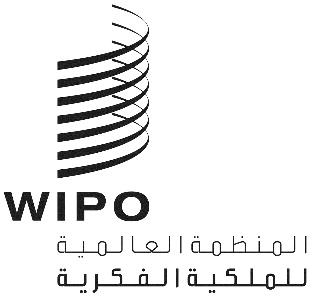 APCT/A/49/2. CORRPCT/A/49/2. CORRPCT/A/49/2. CORRالأصل: بالإنكليزيةالأصل: بالإنكليزيةالأصل: بالإنكليزيةالتاريخ: 27 سبتمبر 2017التاريخ: 27 سبتمبر 2017التاريخ: 27 سبتمبر 2017نيابة عن المفوضية الكندية للبراءات:نيابة عن المكتب الدولي للمنظمة العالمية للملكية الفكرية:نيابة عن المفوضية الكندية للبراءات:نيابة عن المكتب الدولي للمنظمة العالمية للملكية الفكرية: